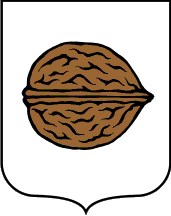 OPĆINSKO VIJEĆEKLASA: 021-05/19-01/25URBROJ: 2109/22-02-19-2Orehovica, 26. studenoga 2019.g.Z A P I S N I K	sa 16. sjednice Općinskog vijeća Općine Orehovica, održane  26.11.2019. godine u Općinskoj vijećnici Općine Orehovica s početkom u 19:00 sati.	Sjednicu je sazvao predsjednik Općinskog vijeća Općine Orehovica Marko Hunjadi pozivom KLASA: 021-05/19-01/25, URBROJ: 2109/22-02-19-1, od 18.11.2019. godine.		Nazočni vijećnici: Nikola Bukal, Goran Ivačić, Želimir Halić, Dražen Husić, Marko Hunjadi, Dragutin Klobučarić, Ivan Krčmar, Nikola Panić, Branko Sušec, Viktor Pintarić.Na sjednici nisu nazočni vijećnici: Erika Baranašić, Nadica Bogdan, Josip Katanović, Dalibor Kukovec, Zlatko Orsag.	Sjednici još prisustvuju: pročelnik Jedinstvenog upravnog odjela Općine Orehovica Nikola Špikić, referent za opće i upravne poslove Općine Orehovica Žaklina Vađunec i stručni suradnik za proračun i financije Renata Božek.	Nazočni predstavnici medija:  Bojana Španiček Kanoti iz Lista Međimurje.Sjednicu je otvorio i vodio predsjednik Općinskog vijeća Marko Hunjadi. Najprije je ispričao načelnika Općine Orehovica Franju Bukala na nedolasku zbog zdravstvenih razloga. Pozdravio je sve prisutne, utvrdio da na sjednici prisustvuje 10 od 15 vijećnika, da postoji kvorum te da će sve odluke donesene na ovoj sjednici biti pravovaljane.  	Nakon utvrđivanja kvoruma, predsjedavajući je otvorio aktualni sat u trajanju od 45 minuta.Aktualni sat 	Predsjedavajući je otvorio aktualni sat.	Na aktualnom satu nije bilo pitanja i rasprave pa je isti zaključenPredsjedavajući je prisutnima predložio dnevni red koji su vijećnici primili uz poziv za sjednicu.	Predsjedavajući prije glasovanja o Dnevnom redu obavještava vijećnike da su na stolu dobili Informaciju o stanju sigurnosti za mjesec listopad 2019.g. , izvještaj koji nije bio stavljen u materijale jer je bio dostavljen na adresu Općine Orehovica dan nakon što su materijali bili već poslani.D N E V N I   R E DPrihvaćanje zapisnika sa 15. sjednice Općinskog vijeća Općine Orehovica;Donošenje Proračuna Općine Orehovica za 2020. godinu i projekcije za 2021. i 2022. godinu sa planom razvojnih programa za razdoblje 2020.-2022. godinu,Donošenje Odluke o izvršavanju proračuna Općine Orehovica za 2020. godinu,   Donošenje Odluke o Programu građenja objekata komunalne infrastrukture i kapitalnih objekata u Općini Orehovica za 2020. godinu,   Donošenje Odluke o Programu održavanja komunalne infrastrukture na području Općine Orehovica za 2020. godinu,Donošenje Odluke o sredstvima za ostvarivanje novčanih pomoći i socijalnih usluga građana i kućanstava u 2020. godini,   Donošenje Programa financiranja javnih potreba u kulturi i športu u 2020. godini,   Donošenje Programa korištenja sredstava naknade za ozakonjenje nezakonito izgrađenih zgrada na području Općine Orehovica za 2020. godinu,	Donošenje Programa korištenja sredstava od raspolaganja poljoprivrednim zemljištem Republike Hrvatske na području Općine Orehovica za 2020. godinu;Donošenje Odluke o raspoređivanju sredstava za financiranje političkih aktivnosti u 2020.  godiniDonošenje Odluke o donošenju plana djelovanja u području prirodnih nepogoda na području Općine Orehovica za 2020. godinu;Izvješća:a) Izvješće o stanju nekretnine – kuća u Podbrestu na adresi: Podbrest, S. Vojvode 15 (kat.čest.br. 3126 k.o. Podbrest, čkbr. 92/4/2 zk.ul.br. 169 k.o. Podbrest);Informacije:a) Informacije o stanju sigurnosti za rujan  2019. godine;Razno.	Pristupilo se glasovanje o dnevnom redu. Dnevni red je usvojen jednoglasno.Ad.1. Prihvaćanje zapisnika sa 15. sjednice Općinskog vijeća Općine Orehovica	Predsjedavajući otvara raspravu.	Rasprave nije bilo.	Zapisnik sa 15. sjednice Općinskog vijeća Općine Orehovica je prihvaćen jednoglasno.Ad.2.  Donošenje Proračuna Općine Orehovica za 2020. godinu i projekcije za 2021. i 2022. godinu sa planom razvojnih programa za razdoblje 2020.-2022. godinu	Predsjedavajući obrazlaže da je to jedan od najvažnijih akata koje donosi Općinsko vijeće Općine Orehovica te poziva sve vijećnike da se uključe u raspravu i postavljaju pitanja. Također napominje da se Odbor za financije i proračun sastao 13.11.2019.g. i raspravio sve glede Proračuna te je zapisnik o tome dostavljen svima u materijalima. Potom ukratko obrazlaže stavke što se tiču projekata te daje riječ pročelniku JUO Nikoli Špikiću da se i on uključi u obrazlaganje. Pročelnik JUO obrazlaže da su svi dobili Proračun u materijalima, da su projekti predviđeni istim navedeni te da uvijek postoji mogućnost odstupanja u realizaciji ili vrijednosti projekta ovisno o dinamici raspisivanja natječaja. 	Najvažniji među njima su: Izrada projektne dokumentacije za izgradnju Dječjeg vrtića u Orehovici – 250.000,00 knDogradnja nadstrešnice na zgradi sportskog objekta NK Budućnost Podbrest sa sanitarnim čvorom – 391.228,00 knIzgradnja ekološki prihvatljive vanjske rasvjete u romskom naselju u Orehovici – 192.400,00 knTurističko-informativni centar u Vulariji (rekonstrukcija i energetska obnova poslovne građevine) – 2.818.750,00 knIzgradnja trafostanice u gospodarskoj zoni Podbrest – 1.000.000,00 knUvođenje WIFI mreže u Općini Orehovica – 200.000,00 knIzgradnja parkirališta kod groblja u Orehovici – 850.000,00 knIzgradnja spojne ceste gospodarske zone sa ŽC 2038 i dio nerazvrstane ceste u gospodarskoj zoni Podbrest – 2.000.000,00 knIzgradnja produžetka vodovodne mreže u Orehovici - zona Križopotje – 451.563,00 kn , uz napomenu da će taj projekt provoditi Međimurske vode, dok će Općina Orehovica pokrivati dio od oko 38.563,00 kn.Pročelnik obrazlaže da su to najveći predviđeni projekti, a da je sve ostalo pobrojeno. Također poziva vijećnike da postave pitanja.	Za riječ se javlja vijećnik Branko Sušec koji je zadovoljan proračunom te posebno zadovoljstvo iskazuje iznosom koji je predviđen za udruge, a naročito povećanjem iznosa za prehranu učenika na 80.000,00 kn, kako bi se svoj djeci omogućio besplatan obrok u školi. Zaključuje konstatacijom da su sva tri naselja Općine Orehovica podjednako zastupljena i da nema razloga za nezadovoljstvo niti za jednog od njih.	Potom se javlja Želimir Halić koji također izražava zadovoljstvo prijedlogom proračuna, ponajviše iz razloga jer su sva naselja podjednako zastupljena, ali i na to da je opet dosta novaca predviđeno za udruge, nogometne klubove i općenito društveni život.         Daljnje rasprave nije bilo pa predsjedavajući zaključuje raspravu o toj točki i daje prijedlog Proračuna Općine Orehovica za 2020. godinu i projekcije za 2021. i 2022. godinu sa planom razvojnih programa za razdoblje 2020.-2022. godinu na glasovanje. 	Proračun je usvojen sa 9 glasova za i jednim suzdržanim.		Ad.3.  Donošenje odluke o izvršavanju proračuna Općine Orehovica za 2020. godinu	Po usvajanju Proračuna Općine Orehovica za 2020. godinu i projekcije za 2021. i 2022. godinu sa planom razvojnih programa za razdoblje 2020.-2022. godinu prešlo se na 3. točku dnevnog reda.	Predsjedavajući otvara raspravu. 	Rasprave nije bilo pa predsjedavajući zaključuje raspravu o toj točki i daje prijedlog Odluke o izvršavanju proračuna Općine Orehovica za 2020. godinu na glasovanje. 		Odluka je usvojena jednoglasno.Ad.4.  Donošenje Odluke o Programu građenja objekata komunalne infrastrukture i kapitalnih objekata u Općini Orehovica za 2020. godinu	Predsjednik vijeća otvara raspravu glede točke 4.	Rasprave nema pa predsjednik vijeća daje ovakav prijedlog Odluke o Programu građenja objekata komunalne infrastrukture i kapitalnih objekata u Općini Orehovica za 2020. godinu na glasovanje.	Odluka je donesena jednoglasno.Ad.5.  Donošenje Odluke o Programu održavanja komunalne infrastrukture na području Općine Orehovica za 2020. godinu	Pošto je usvojen prijedlog odluke iz točke 4. dnevnog reda, predsjedavajući je otvorio raspravu glede točke 5.	Rasprave nema pa predsjednik vijeća daje ovakav prijedlog Odluke o Programu održavanja objekata komunalne infrastrukture i kapitalnih objekata u Općini Orehovica za 2020. godinu na glasovanje.	Odluka je donesena jednoglasno.Ad.6.  Donošenje Odluke o sredstvima za ostvarivanje novčanih pomoći i socijalnih usluga građana i kućanstava u 2020. godini	Predsjednik vijeća otvara raspravu glede prijedloga Odluke o sredstvima za ostvarivanje novčanih pomoći i socijalnih usluga građana i kućanstava u 2020. godini.	Rasprave nije bilo pa se pristupilo glasovanju.	Odluka o sredstvima za ostvarivanje novčanih pomoći i socijalnih usluga građana i kućanstava u 2020. godini  je donesena jednoglasno.Ad.7.  Donošenje Programa financiranja javnih potreba u kulturi i športu u 2020. godini	Predsjedavajući otvara raspravu glede 7. točke.	Rasprave nema pa predsjednik vijeća daje takav prijedlog Odluke o Programu financiranja javnih potreba u kulturi i športu u 2020. godini na glasovanje.	Odluka je usvojena jednoglasno.	Ad.8.  Donošenje Programa korištenja sredstava naknade za ozakonjenje nezakonito izgrađenih zgrada na području Općine Orehovica za 2020. godinuIduća točka dnevnog reda je bila donošenje Programa korištenja sredstava naknade za ozakonjenje nezakonito izgrađenih zgrada na području Općine Orehovica za 2020. godinu	Po izlaganju predsjednik vijeća je otvorio raspravu.	Pročelnik JUO Općine Orehovica obrazlaže da se sredstva prikupljena za ozakonjenje koriste prvenstveno za usluge katastra.	Rasprave nije bilo pa je prijedlog Programa korištenja sredstava naknade za ozakonjenje nezakonito izgrađenih zgrada na području Općine Orehovica za 201920. godinu stavljen na glasovanje.	Odluka je donesena jednoglasno.Ad. 9. Donošenje Programa korištenja sredstava od raspolaganja poljoprivrednim zemljištem u vlasništvu Republike Hrvatske na području Općine Orehovica za 2020. godinu	Pročelnik JUO Općine Orehovica Nikola Špikić ukratko obrazlaže da je stupanjem novog Zakona o poljoprivrednom zemljištu(,,Narodne novine’’ broj 20/18 i 115/18) propisano da svaka jedinica lokalne samouprave mora donijeti taj program kojim bi se sredstva od raspolaganja trošila namjenski. Općina Orehovica je planirala 2020. godine prikupiti 35.000,00 kn, a koja su namijenjena za geodetsko – katastarske izmjere zemljišta.	Predsjedavajući otvara raspravu.	Rasprave nije bilo pa je takav prijedlog Programa korištenja sredstava od raspolaganja poljoprivrednim zemljištem u vlasništvu Republike Hrvatske na području Općine Orehovica za 2020. godinu dan na glasovanje.	Program korištenja sredstava od raspolaganja poljoprivrednim zemljištem u vlasništvu Republike Hrvatske na području Općine Orehovica za 2019. godinu usvojen je jednoglasno.Ad.10.  Donošenje Odluke o raspoređivanju sredstava za financiranje političkih aktivnosti u 2020.  godini	Predsjedavajući na početku obrazlaže da se iznos koji se isplaćuje po vijećniku novom Odlukom diže sa dosadašnjih 350,00 kn na 1.000,00 kn.	Pročelnik potom obrazlaže da je to posljedica izmjene zakonske regulative te je stoga potrebno uskladiti iznose sa onim propisanim.	Na posljetku stručni suradnik za proračun i financije Renata Božek naglašava još i da je iznos od 1.000,00 kn po vijećniku minimalni iznos propisan zakonom. 	Predsjednik vijeća otvara raspravu.	Rasprave nije bilo pa se pristupilo glasovanju.	Odluka je usvojena jednoglasno.Ad.11. Donošenje Odluke o donošenju plana djelovanja u području prirodnih nepogoda na području Općine Orehovica za 2020. godinu	Žaklina Vađunec obrazlaže da je u sukladno  Zakona o ublažavanju i uklanjanju posljedica prirodnih nepogoda predstavničko tijelo jedinice lokalne i područne (regionalne) samouprave do 30. studenog tekuće godine obvezno donijeti plan djelovanja za sljedeću kalendarsku godinu radi određenja mjera i postupanja djelomične sanacije šteta od prirodnih nepogoda. Nadalje , Plan sadržava: popis mjera i nositelja mjera u slučaju nastajanja prirodne nepogode, procjene osiguranja opreme i drugih sredstava za zaštitu i sprječavanje stradanja imovine, gospodarskih funkcija i stradanja stanovništva, te sve druge mjere koje uključuju suradnju s nadležnim tijelima iz ovoga Zakona i/ili drugih tijela, znanstvenih ustanova i stručnjaka za područje prirodnih nepogoda. U osnovnim crtama prolazi kroz Plan te poziva vijećnika da pitaju ukoliko postoje bilo kakve nejasnoće.Predsjedavajući otvara raspravu.	Rasprave nije bilo pa se pristupilo glasovanju.	Odluka je usvojena jednoglasnoAd.12.  Izvješćaa) Izvješće o stanju nekretnine – kuća u Podbrestu na adresi: Podbrest, S. Vojvode 15 (kat.čest.br. 3126 k.o. Podbrest, čkbr. 92/4/2 zk.ul.br. 169 k.o. Podbrest)	Pročelnik JUO Orehovica Nikola Špikić obrazlaže da je predmetna nekretnina u prilično lošem stanju, da je potrebno dosta ulaganja u nju kako bi se privela svojoj svrsi. Nastavlja da je tržišna vrijednost prema procjembenom elaboratu 136.000,00 kn, a ponuđena cijena 150.000,00  kn. Također napominje da kuća nema uporabnu dozvolu , ali i da, ukoliko postoji volja, može se srediti u etno –muzej, te da za financijski dio uvijek postoje raspisani javni pozivi. U svrhu bolje informiranosti vijećnika pročelnik šalje procjembeni elaborat sa fotografijama svakom vijećniku na uvid.	Potom riječ preuzima Branko Sušec, predsjednik KUD- Fijolica i predsjednik Povjerenstva koji ističe važnost tog objekta za čitavu Općinu Orehovica kao jedne od posljednjih ,,starih'' postojećih kuća, i kako ista ima potencijal za preuređenje kako bi ostala kao trajan spomenik baštine Međimurja. Također napominje i da postoji mogućnost da se kroz dvorište izgradi spojna cesta.	Na kraju se za riječ javlja i Želimir Halić, član povjerenstva i predsjednik VMO Podbrest koji također ističe da bi bilo dobro kupiti predmetni objekt kako bi buduće generacije imati uvid u nekadašnji način života.Predsjedavajući otvara raspravu.Predsjedavajući predlaže vijećnicima da se izjasne za to dali su za to da se za iduću sjednicu pripremi prijedlog zaključka o kupnji nekretnine. Vijećnici su jednoglasno prihvatili ovaj prijedlog. Ad.13.Informacijea) Informacije o stanju sigurnosti za rujan 2019. godinePredsjedavajući otvara raspravu.Rasprave nije bilo pa se točka zaključuje.Ad.14.  Razno	Predsjedavajući otvara raspravu glede točke Razno	Poziva sve vijećnike da prisustvuju javnoj tribini, koja će se održati 27.11.2019.g. u prostorijama NK ,,Croatia'' Orehovica u 19.00 sati, u okviru projekta ,,I smetje vredi'' na temu razvrstavanje komunalnog otpada i problematike u vezi toga. 	Daljnje rasprave nije bilo.	Predsjedavajući zaključuje točku.Završeno u 20:40!Zapisničar:Nikola Špikić, mag.iur.								Predsjednik Općinskog vijeća								Marko Hunjadi